附件：上海建桥学院办事指南上海建桥学院办事指南B10003教师酬金发放事项办事指南教师酬金发放事项办事指南教职工办事教师酬金发放事项办事指南教师酬金发放事项办事指南办事项目描述办事项目描述办事项目描述上海建桥学院教师酬金发放事项上海建桥学院教师酬金发放事项上海建桥学院教师酬金发放事项办事机构办事机构办事机构机构名称：财务处办事地点：图书馆S502室、事务中心115室办事地点：图书馆S502室、事务中心115室接待时间：工作日，每周一至周五上午8:30-11:30，下午13:00-16:00接待时间：工作日，每周一至周五上午8:30-11:30，下午13:00-16:00接待时间：工作日，每周一至周五上午8:30-11:30，下午13:00-16:00办理形式：本人现场办理咨询电话：38128305咨询电话：38128305受理人员：应滨璐（图书馆S502室）周惠娜（事务中心115室）受理人工号： 14930 、09080 受理人工号： 14930 、09080 办理对象与资格办理对象与资格办理对象与资格教师教师教师携带材料及表格携带材料及表格携带材料及表格1、已办好签字审批手续的酬金发放清单（相关部门需提供兼职教师卡号）；2、发放酬金的电子表格。1、已办好签字审批手续的酬金发放清单（相关部门需提供兼职教师卡号）；2、发放酬金的电子表格。1、已办好签字审批手续的酬金发放清单（相关部门需提供兼职教师卡号）；2、发放酬金的电子表格。办理程序及期限办理程序及期限办理程序及期限办理程序：1、相关部门将已签好字的酬金发放清单或付款通知单以及电子档交至财务处（相关部门需提供兼职教师卡号）；2、财务进行复核并匹配卡号信息3、有卡号的教师酬金将于收到酬金清单后三个工作日内发放办理期限：当场办理。办理程序：1、相关部门将已签好字的酬金发放清单或付款通知单以及电子档交至财务处（相关部门需提供兼职教师卡号）；2、财务进行复核并匹配卡号信息3、有卡号的教师酬金将于收到酬金清单后三个工作日内发放办理期限：当场办理。办理程序：1、相关部门将已签好字的酬金发放清单或付款通知单以及电子档交至财务处（相关部门需提供兼职教师卡号）；2、财务进行复核并匹配卡号信息3、有卡号的教师酬金将于收到酬金清单后三个工作日内发放办理期限：当场办理。收费标准及依据收费标准及依据收费标准及依据不收费不收费不收费办理依据办理依据办理依据查询方式查询方式查询方式该事项为当场受理事项，不需查询。该事项为当场受理事项，不需查询。该事项为当场受理事项，不需查询。投诉监督投诉监督投诉监督办事机构投诉电话：38128251学校规范办事服务监督电话：58137893办事机构投诉电话：38128251学校规范办事服务监督电话：58137893办事机构投诉电话：38128251学校规范办事服务监督电话：58137893办事指南编号：B10003     初次制订时间：2011-12-19，最近一次修订：2016-03-30办事指南编号：B10003     初次制订时间：2011-12-19，最近一次修订：2016-03-30办事指南编号：B10003     初次制订时间：2011-12-19，最近一次修订：2016-03-30办事流程图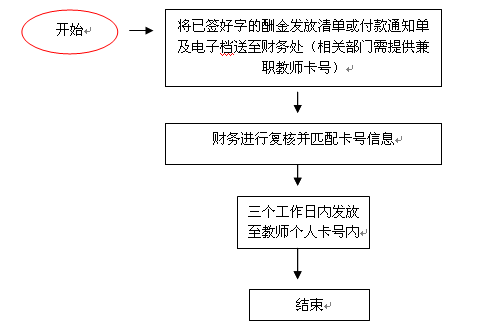 对办事流程不清楚的，可拨打咨询电话咨询。